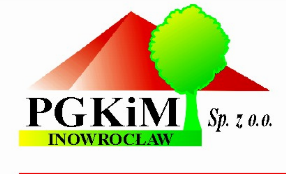 Specyfikacja istotnych warunków zamówieniaPrzetarg nieograniczony – zamówienie o wartości  powyżej 30 000 euroRodzaj zamówienia – usługaPostępowanie prowadzone w oparciu o przepisy ustawy z dnia 29 stycznia 2004 r. Prawo zamówień publicznych (tj.: Dz. U. z 2015 r. poz. 2164 z późn. zm.)Ogłoszenie o zamówieniu zostało zamieszczone w Biuletynie Zamówień Publicznych w dniu 15/02/2017 r. pod numerem 26067 - 2017oraz opublikowane:- na stronie internetowej: http://pgkim-inowroclaw.samorzady.pl, od dnia: 15/02/2017 r .- na  tablicy  ogłoszeń w siedzibie zamawiającego: Przedsiębiorstwo Gospodarki Komunalnej i Mieszkaniowej w Inowrocławiu – Spółka z ograniczoną odpowiedzialnością, ul. ks. Piotra Wawrzyniaka 33, 88-100 Inowrocław, od dnia: 15/02/2017 r. Specyfikacja istotnych warunków zamówienia została zamieszczona i udostępniona na stronie:     http://pgkim-inowroclaw.samorzady.pl     od     dnia    upublicznienia    ogłoszenia o zamówieniu w Biuletynie Zamówień Publicznych, od dnia 15/02/2017 r.Inowrocław, luty 2017 r.I. Informacja o Zamawiającym1.  Przedsiębiorstwo  Gospodarki  Komunalnej  i  Mieszkaniowej  w  Inowrocławiu  -  Spółka z ograniczoną odpowiedzialnością Sąd Rejonowy w Bydgoszczy, XIII Wydział Gospodarczy Krajowego Rejestru Sądowego Numer KRS 0000059483REGON: 091581150 NIP: 556-080-08-85Kapitał Zakładowy Spółki:  25 216 400, 00 złKonto: Bank Millennium S.A. 68 1160 2202 0000 0002 7185 9831Adres:Ulica: ks. Piotra Wawrzyniaka 33Kod: 88-100 InowrocławTelefon / faks 52 35 64 304E-mail: k.glonek@pgkimino.pl  Adres strony internetowej: www.pgkimino.pl -  http://pgkim-inowroclaw.samorzady.pl Reprezentowane przez:Krzysztofa Kuźmińskiego – Prezesa Zarządu - DyrektoraMarka Mieszko Gerus – Członka Zarządu – Zastępcę DyrektoraDanutę Kaczmarek - Członka Zarządu – Główną Księgową…………………………………………………………………………………………………II. Tryb udzielenia zamówienia Przetarg    nieograniczony.    Wartość   zamówienia   jest   mniejsza   niż   kwoty   określone w przepisach wydanych na podstawie art. 11 ust. 8, ustawy Prawo zamówień publicznych. Podstawa prawna - art. 40 ust.2, ustawy Prawo zamówień publicznych.III. Opis przedmiotu zamówienia1. Nazwa nadana zamówieniu: Leasing fabrycznie nowego pojazdu ciężarowego przystosowanego do opróżniania pojemników SM-110, MGB-120, MGB-240 i PA-1100.2. Przedmiotem zamówienia są: koszty udzielonego leasingu na nowy pojazd ciężarowy przystosowany do opróżniania pojemników na odpady.  Wartość pojazdu netto 482.000,00 zł. Wartość brutto 592.860,00 zł. Umowa z dostawcą została podpisana dnia 25 stycznia 2017 r. Ostateczny terminy dostarczenia pojazdu to 27 marca 2017 r. Miejsce dostawy: Inowrocław, ul. Toruńska 165. 3. Informacja o dostawcy:Firma: STAL Sp. z o.o.            ul. Pomiechowska 149/12Pojazd:marki: DAFmodel: LF 220 FArok produkcji: 2016.Wartość brutto: 592.860,00 złWartość netto: 482.000,00 zł4. Szczegółowy opis pojazdu stanowi załączniki nr 5 do siwz, będący integralną częścią specyfikacji istotnych warunków zamówienia.5. Warunki leasingu:a) leasing  operacyjny  (bilansowo, jako leasing finansowy), z podziałem na część kapitałową i odsetkową,b) raty leasingowe miesięczne zmienne, c) okres trwania leasingu – 60 miesięcy, d) środkami rozliczeniowymi za usługę będzie złoty polski, e) termin płatności rat leasingowych będzie określony w umowie leasingu,    f) wartość wstępnej opłaty leasingowej – 5 % wartości netto,g) wysokość kwoty wykupu po zakończeniu umowy leasingu - 1 % wartości netto,h) ilość rat – 59 równych rat, i) ubezpieczenia dokona zamawiający u swojego ubezpieczyciela. W polisie ubezpieczającym będzie PGKiM, a ubezpieczonym leasingodawca. Ubezpieczenie zostanie zawarte z UNIQA TU.6. Wyjaśnienia do umowy:a) zamawiający  dopuszcza  zabezpieczenie  do  umowy  leasingowej  weksel In blanco wraz z deklaracją wekslową,b) własność przedmiotu leasingu przechodzi na zamawiającego po uregulowaniu wszystkich należnych rat leasingowych i opłat wynikających z umowy leasingu po upływie podstawowego okresu trwania umowy leasingu, c) zamawiający dopuszcza obciążanie go dodatkowymi opłatami w przypadku nieterminowego regulowania swoich zobowiązań (monity, opłata za rozwiązanie/wznowienie umowy, odsetki za zwłokę, aneksy, opinie itp.), d) zamawiający opłatę wstępną może wpłacić na konto leasingodawcy już w dniu jej podpisania,e) ilość zatrudnionych osób: na dzień 31 stycznia 2017 r. to 226 osób.6. Zobowiązania Przedsiębiorstwa wyglądają następująco:a) kredyt:b) leasing:Zabezpieczeniem leasingów jest weksel In blanco wraz z deklaracją wekslową.c) zamawiający nie posiada żadnych zobowiązań i należności przeterminowanych.7. Dostawca przewiduje przelew wierzytelności na: AKCEPT Finanse S. A.                                                                                   ul. Mikołowska 29                                                                                   41-400 Mysłowice, w załączeniu do specyfikacji istotnych warunków zamówienia stosowne pismo w tej sprawie – zał. nr 8 do siwz.8. Przy  sporządzaniu  ofert  proszę  się  zapoznać  z  odpowiedziami jakie zostały udzielone w postępowaniu – numer: DMP. 3/2017 z dnia 06/02/2017.9. Wspólny Słownik Zamówień (CPV): 66.11.40.00 -  usługi leasingu IV. Termin wykonania zamówienia: 60 miesięcy od podpisania umowy.V. Warunki udziału w postępowaniu 1. Zgodnie z art. 22 ustawy Prawo zamówień publicznych o udzielenie zamówienia mogą ubiegać się wykonawcy, którzy:1.1. nie podlegają wykluczeniu – o udzielenie zamówienia mogą ubiegać się wykonawcy, którzy wykażą brak podstaw do wykluczenia z powodu niespełnienia warunków określonych w art. 24 ust. 1 ustawy Prawo zamówień publicznych. Zamawiający uzna, że wykonawca nie podlega   wykluczeniu   z   postępowania,   zgodnie   z   art.   24   ust.   1  ustawy  Pzp,  jeżeli z przedstawionych przez Wykonawcę oświadczeń i dokumentów wynikać będzie, że nie występują uwarunkowania określone w art. 24 ust. 1 pkt 12-13 ustawy Pzp. W przypadkach, gdy  wykonawca  wykazując  spełnianie  warunków, polega na zasobach innych podmiotów, a podmioty  te  będą  brały  udział  w  realizacji  części  zamówienia, w stosunku do żadnego z tych podmiotów nie mogą występować uwarunkowania z art. 24 ust. 1 pkt 12-23 ustawy Pzp.1.2. spełniają warunki udziału w postępowaniu, w zakresie:a) kompetencji lub uprawnień do prowadzenia określonej działalności zawodowej, o ile wynika  to  z  odrębnych  przepisów  – zamawiający nie wymaga szczególnych warunków w tym zakresie,b) sytuacji ekonomicznej lub finansowej – zamawiający nie wymaga szczególnych warunków w tym zakresie,c) zdolności technicznej lub zawodowej - zamawiający nie wymaga szczególnych warunków w tym zakresie,VI. Podstawy wykluczenia, o których mowa w art. 24 ust. 1 i 5. 1. Z postępowania o udzielenie zamówienia wyklucza się:a) wykonawcę, który nie wykazał spełnienia warunków udziału w postępowaniu lub nie został zaproszony do negocjacji lub złożenia ofert wstępnych albo ofert, lub nie wykazał braku podstaw wykluczenia;b) wykonawcę będącego osobą fizyczną, którego prawomocnie skazano za przestępstwo:- o którym mowa w art. 165a, art. 181-188, art. 218-221, art. 228-230a, art. 250a. art. 258 lub art. 270-309 ustawy z dnia 6 czerwca 1997 r. – Kodeks karny (Dz. U. poz. 553, z późn. zm.) lub art. 46 lub art. 48 ustawy z dnia 25 czerwca 2010 r. o sporcie (Dz. U. z 2016 r. poz. 176),- o charakterze terrorystycznym, o którym mowa w art. 115 § 20 ustawy z dnia 6 czerwca 1997 r. – Kodeks karny,- skarbowe,- o którym mowa w art. 9 lub 10 ustawy z dnia 15 czerwca 2012 r. o skutkach powierzania wykonywania pracy cudzoziemcom przebywającym wbrew przepisom na terytorium Rzeczpospolitej Polskiej (Dz. U. poz. 769);c) wykonawcę, jeżeli urzędującego członka jego organu zarządzającego lub nadzorczego, wspólnika spółki w spółce jawnej lub partnerskiej albo komplementariusza w spółce komandytowej lub komandytowo-akcyjnej lub prokurenta prawomocnie skazano za przestępstwo, o którym mowa w pkt 13;d) wykonawcę, wobec którego wydano prawomocny wyrok sądu lub ostateczną decyzję administracyjną o zaleganiu z uiszczeniem podatków, opłat lub składek na ubezpieczenie społeczne lub zdrowotne, chyba, że wykonawca dokonał płatności należnych podatków, opłat lub składek na ubezpieczenia społeczne lub zdrowotne wraz z odsetkami lub grzywnami lub zawarł wiążące porozumienie w sprawie spłaty tych należności;e) wykonawcę, który w wyniku zamierzonego działania lub rażącego niedbalstwa wprowadził zamawiającego w błąd przy przedstawieniu informacji, że nie podlega wykluczeniu, spełnia warunki udziału w postępowaniu lub obiektywne i niedyskryminacyjne kryteria, zwane dalej „kryteriami selekcji”, lub który zataił te informacje lub nie jest w stanie przedstawić wymaganych dokumentów;f) wykonawcę, który w wyniku lekkomyślności lub niedbalstwa przedstawiła informacje wprowadzające w błąd zamawiającego, mogące mieć istotny wpływ na decyzje podejmowane przez zamawiającego w postępowaniu o udzielenie zamówienia;g) wykonawcę, który bezprawnie wpływał lub próbował wpłynąć na czynności zamawiającego  lub pozyskać informacje poufne, mogące dać mu przewagę w postepowaniu o udzielenie zamówienia;h) wykonawcę, który brał udział w przygotowaniu postępowania o udzielenie zamówienia lub którego pracownik, a także osoba wykonująca pracę na podstawie umowy zlecenia, o dzieło, agencyjnej lub innej umowy o świadczenie usług, brał udział w przygotowaniu takiego postępowania, chyba, ze spowodowane tym zakłócenie konkurencji może być wyeliminowanie    w    inny    sposób    niż    przez    wykluczenie   wykonawcy   z   udziału w postępowaniu;i) wykonawcę, który z innymi wykonawcami zawarł porozumienie mające na celu zakłócenie konkurencji między wykonawcami w postępowaniu o udzielenie zamówienia, co zamawiający jest w stanie wykazać za pomocą stosownych środków dowodowych;j) wykonawcę będącego podmiotem zbiorowym, wobec którego sąd orzekł zakaz ubiegania się   o   zamówienia   publiczne   na   podstawie   ustawy   z   dnia  28  października  2002  r.  o  odpowiedzialności  podmiotów  zbiorowych za czyny zabronione pod groźbą kary (Dz. U. z 2015 r. poz. 1212, 1844 i 1855 oraz z 2016 r. poz. 437 i 544);k) wykonawcę, wobec którego orzeczono tytułem środka zapobiegawczego zakaz ubiegania się o zamówienia publiczne;l) wykonawców, którzy należąc do tej samej grupy kapitałowej, w rozumieniu ustawy z dnia 16  lutego  2007  r.  o  ochronie  konkurencji i konsumentów (Dz. U. z 2015 r. poz. 184, 1618 i 1634),  złożyli  odrębne  oferty,  oferty  częściowe  lub  wnioski o dopuszczenie do udziału w postepowaniu, chyba, że wykażą, że istniejące między nimi powiązania  nie prowadzą do zakłócenia konkurencji w postępowaniu o udzielenie zamówienia.2. Ofertę wykonawcy wykluczonego uznaje się za odrzuconą.3. Z postępowania o udzielenie zamówienia zamawiający może wykluczyć wykonawcę:a) w   stosunku   do   którego   otwarto   likwidację,  w  zatwierdzonym  przez  sąd  układzie w postępowaniu restrukturyzacyjnym jest przewidziane zaspokojenie wierzycieli przez likwidację jego majątku lub sąd zarządził likwidację jego majątku w trybie art. 332 ust. 1 ustawy z dnia 15 maja 2015 r. – Prawo restrukturyzacyjne (Dz. U. z 2015 r. poz. 978, 1259, 1513, 1830 i 1844 oraz z 2016 r. poz. 615) lub którego upadłość ogłoszono, z wyjątkiem wykonawcy, który po ogłoszeniu upadłości zawarł układ zatwierdzony prawomocnym postanowieniem sądu, jeżeli układ nie przewiduje zaspokojenia wierzycieli przez likwidację majątku upadłego, chyba, że sąd zarządził likwidację jego majątku w trybie art. 366 ust. 1 ustawy z dnia 28 lutego 2003 r. – Prawo upadłościowe (Dz. U. z 2015 r. poz. 233, 978, 1166, 1259 i 1844 oraz z 2016 r. poz. 615);b) który w sposób zawiniony poważnie naruszył obowiązki zawodowe, co podważa jego uczciwość, w szczególności gdy wykonawca w wyniku zamierzonego działania lub rażącego niedbalstwa nie wykonał lub nienależycie wykonał zamówienie, co zamawiający jest w stanie wykazać za pomocą stosownych środków dowodowych;c) jeżeli wykonawca lub osoby, o których mowa w art. 24 ust. 1 pkt 14, ustawy, uprawnione do reprezentowania wykonawcy pozostają w relacjach określonych w art. 17 ust. 17 ust. 1 pkt 2-4 z:- zamawiającym,- osobami uprawnionymi do reprezentowania zamawiającego,- członkami komisji przetargowej,- osobami, które złożyły oświadczenie, o którym mowa w art. 17 ust. 2a, chyba, że jest możliwe zapewnienie bezstronności po stronie zamawiającego w inny sposób niż przez wykluczenie wykonawcy z udziału w postępowaniu;d) który,  z  przyczyn  leżących  po  jego  stronie,  nie  wykonał  albo  nienależycie  wykonał w istotnym stopniu wcześniejszą umowę w sprawie zamówienia publicznego lub umowę koncesji, zawartą z zamawiającym, o którym mowa w art. 3 ust. 1 pkt 1-4, co doprowadziło do rozwiązania umowy lub zasądzenia odszkodowania;e) będącego osobą fizyczną, którego prawomocnie skazano za wykroczenie przeciwko prawom pracownika lub wykroczenie przeciwko środowisku, jeżeli za jego popełnienie wymierzono karę aresztu, ograniczenia wolności lub karę grzywny nie niższą niż 3000 złotych;f) jeżeli urzędującego członka jego organu zarządzającego lub nadzorczego, wspólnika spółki w spółce jawnej lub partnerskiej albo komplementariusza w spółce komandytowej lub komandytowo-akcyjnej lub prokurenta prawomocnie skazano za wykroczenie, o którym mowa w pkt 5;g) wobec którego wydano ostateczną decyzję administracyjną o naruszeniu obowiązków wynikających   z   przepisów   prawa   pracy,   prawa   ochrony   środowiska   lub  przepisów o zabezpieczeniu społecznym, jeżeli wymierzono tą decyzją karę pieniężną nie niższą niż 3000 złotych;h) który naruszył obowiązki dotyczące płatności podatków, opłat lub składek na ubezpieczenia społeczne lub zdrowotne, co zamawiający jest w stanie wykazać za pomocą stosownych środków dowodowych, z wyjątkiem przypadku, o którym mowa w art. 24 ust. 1 pkt 15, chyba, że wykonawca dokonał płatności należnych podatków, opłat lub składek na ubezpieczenie społeczne lub zdrowotne wraz z odsetkami lub grzywnami lub zawarł wiążące porozumienie w sprawie spłaty należności.4. Wykluczenie wykonawcy następuje:a) w  przypadku,  o którym w art. 24 ust. 1 pkt 13 lit. 1-c i pkt 14, gdy osoba, o której mowa w tych przepisach została skazana za przestępstwo wymienione w ust. 1 pkt 13 lit. 10c, jeżeli nie  upłynęło  5 lat od dnia uprawomocnienia się wyroku potwierdzającego zaistnienie jednej z podstaw wykluczenia, chyba, że w tym wyroku został określony inny okres wykluczenia;b) w przypadkach, o których mowa:- w art. 24 ust. 1 pkt 13 lit. d i pkt 14, gdy osoba, o której mowa w tych przepisach, została skazana za przestępstwo wymienione w ust. 1 pkt 13 lit. d,- w art. 24 ust. 1 pkt 15,- w art. 24 ust. 5 pkt 5-7 – jeżeli nie upłynęły 3 lata od dnia odpowiednio uprawomocnienia się wyroku potwierdzającego zaistnienia, jednej z podstaw wykluczenia, chyba, że w tym wyroku został określony inny okres wykluczenia lub od dnia, w którym decyzja potwierdzająca zaistnienie, jednej z podstaw wykluczenia stała się ostateczna;c) w przypadkach, o których mowa w art. 24 ust. 1 pkt 18 i 20 lub ust. 5 pkt 2i 4, jeżeli nie upłynęły 3 lata od dnia zaistnienia zdarzenia będącego podstawą wykluczenia;d) w przypadku, o którym mowa w art. 24 ust.1 pkt 21, jeżeli nie upłynął okres, na jaki został prawomocnie orzeczony zakaz ubiegania się o zamówienia publiczne.5. Wykonawca, który podlega wykluczeniu na podstawie art. 24 ust. 1 pkt 13 i 14 oraz 16-20 lub ust. 5, może przedstawić dowody na to, że podjęte przez niego środki są wystarczające do wykazania jego rzetelności, w szczególności udowodnić naprawienie szkody wyrządzonej przestępstwem lub przestępstwem skarbowym, zadośćuczynienie pieniężne za doznaną krzywdę lub naprawienie szkody, wyczerpujące wyjaśnienie stanu faktycznego oraz współpracę z organami ściągania oraz podjęcie konkretnych środków technicznych, organizacyjnych i kadrowych, które są odpowiednie dla zapobiegania dalszym przestępstwom lub przestępstwom skarbowym lub nieprawidłowemu postępowaniu wykonawcy. Przepisu zdania pierwszego nie stosuje się, jeżeli wobec wykonawcy, będącego podmiotem zbiorowym, orzeczono prawomocnym wyrokiem sądu zakaz ubiegania się o udzielenie zamówienia oraz nie upłynął określony w tym wyroku okres obowiązywania tego zakazu.6.   Wykonawca    nie    podlega   wykluczeniu,   jeżeli   zamawiający,   uwzględniając   wagę i szczególne okoliczności czynu wykonawcy, uzna za wystarczające dowody przedstawione na podstawie art. 24 ust. 8.7. W przypadkach, o których mowa w art. 24 ust. 1 pkt 19, przed wykluczeniem wykonawcy, zamawiający   zapewnia   temu   wykonawcy   możliwość   udowodnienia,   że   jego  udział w przygotowaniu postępowania o udzielenie zamówienia nie zakłóci konkurencji. Zamawiający wskazuje w protokole sposób zapewnienia konkurencji.8. Wykonawca, w terminie 3 dni od dnia przekazania informacji, o której mowa w art. 51 ust. 1a, art. 57 ust. 1 lub art. 60d ust. 1, albo od zamieszczenia na stronie internetowej informacji, o której mowa w art. 86 ust. 5, przekazuje zamawiającemu oświadczenie o przynależności lub braku przynależności do tej samej grupy kapitałowej, o której mowa w ust. 1 pkt 23. Wraz ze złożeniem oświadczenia, wykonawca może przedstawić dowody, że powiązania z innym wykonawcą nie prowadzą do zakłócenia konkurencji w postępowaniu o udzielenie zamówienia.9. Zamawiający może wykluczyć wykonawcę na każdym etapie postępowania o udzielenie zamówienia.VII. Wykaz oświadczeń lub dokumentów potwierdzających spełnianie warunków udziału w postępowaniu oraz brak podstaw wykluczenia.a) Formularz ofertowy – wzór załącznik nr 1 do siwz, b) Zestawienie kosztów leasingu – zał. nr 2 do siwz,c) pełnomocnictwo uprawniające do podpisywania dokumentów oferty,d) warunki ogólne umowy leasingu,e) harmonogram     spłaty     umowy     leasingu   według   założeń   określonych   w   ofercie z wyszczególnieniem części kapitałowej i odsetkowej,f) oświadczenie, że wykonawca nie podlega wykluczeniu (art. 24 ust. 1 ustawy Pzp) oraz spełnia  warunki  udziału  w  postępowaniu (art. 22 ust. 1b pkt 1-3 ustawy Pzp – wzór zał. nr 3 do siwz, aktualne na dzień składania ofert, stanowiące wstępne potwierdzenie, że wykonawca nie podlega wykluczeniu oraz spełnia warunki udziału w postępowaniu.W przypadku wspólnego ubiegania się o zamówienie przez wykonawców oświadczenie składa każdy z wykonawców wspólnie ubiegających się o zamówienie.g) pisemne zobowiązania innych podmiotów do oddania wykonawcy do dyspozycji niezbędnych zasobów na okres korzystania z nich przy realizacji zamówienia (jeśli dotyczy).h) oświadczenie  o  przynależności lub braku przynależności do tej samej grupy kapitałowej, o której mowa w art. 24 ust. 1 pkt 23 Pzp. W przypadku przynależności do tej samej grupy kapitałowej wykonawca może złożyć wraz z oświadczeniem dokumenty lub bądź informacje potwierdzające, że powiązania z innym wykonawcą nie prowadzą do zakłócenia konkurencji w postępowaniu – wzór zał. nr 4 do siwz.UWAGA: każdy z wykonawców, w terminie 3 dni od zamieszczenia na stronie internetowej informacji, o której mowa w art. 86 ust. 5 Pzp (informacje z otwarcia ofert), przekazuje zamawiającemu oświadczenie o przynależności lub braku przynależności do tej samej grupy kapitałowej, o której mowa w art. 24 ust. 1 pkt 23 Pzp. Wraz ze złożeniem oświadczenia, wykonawca może przedstawić dowody, że powiązania z innym wykonawcą nie prowadzą do zakłócenia konkurencji w postępowaniu o udzielenie zamówienia.1. Jeżeli wykaz, oświadczenia lub inne złożone przez wykonawcę dokumenty będą budziły wątpliwości zamawiającego, to zwróci się on bezpośrednio do podmiotu na rzecz, którego dostawy, usługi były wykonane o dodatkowe dokumenty w tym zakresie.2. Jeżeli treść informacji przekazanych przez wykonawcę w jednolitym europejskim dokumencie zamówienia, o którym mowa w art. 10a ust. 1 ustawy, odpowiada zakresowi informacji,  których  zamawiający  wymaga  poprzez  żądanie dokumentów, w szczególności o których mowa w § 2 ust. 2 pkt 2 i ust. 4, zamawiający może odstąpić od żądania tych dokumentów od wykonawcy. W takim przypadku dowodem spełniania przez wykonawcę warunków udziału w postępowaniu lub kryteriów selekcji oraz braku podstaw wykluczenia są odpowiednie informacje przekazane przez wykonawcę lub odpowiednio przez podmiot, na których zdolnościach lub sytuacji wykonawca polega na zasadach określonych w art. 22a ustawy, w jednolitym europejskim dokumencie zamówienia.3. Wykonawca mający siedzibę poza terytorium Rzeczpospolitej Polskiej, składa dokumenty  zgodnie  z  §  7  i 8  Rozporządzenia  Ministra  Rozwoju  z dnia 26 lipca 2016 r. w  sprawie   rodzajów   dokumentów,   jakich   może   żądać   zamawiający  od  wykonawcy w postępowaniu o udzielenie zamówienia.4. Oferty wspólne (konsorcjum/spółka cywilna):a) wykonawcy wspólnie ubiegający się o zamówienie ponoszą solidarną odpowiedzialność za niewykonanie lub nienależyte wykonanie zobowiązania,b) muszą ustanowić pełnomocnika wykonawców występujących wspólnie do reprezentowania ich w postępowaniu o udzielenie zamówienia publicznego albo reprezentowania w postępowaniu i zawarcia umowy w sprawie zamówienia,c) pełnomocnictwo musi mieć formę pisemną,d) jeżeli oferta konsorcjum zostanie wybrana, jako najkorzystniejsza, zamawiający może wezwać do przedstawienia umowy regulującej współpracę tych wykonawców.5. W przypadku wskazania przez wykonawcę oświadczeń lub dokumentów, o których mowa w powyżej, w formie elektronicznej pod określonymi adresami internetowymi ogólnodostępnych i bezpłatnych baz danych, zamawiający pobiera samodzielnie z tych baz danych wskazane przez wykonawcę oświadczenia lub dokumenty.6. W przypadku wskazania przez wykonawcę oświadczeń lub dokumentów, o których mowa  powyżej, które znajdują się w posiadaniu zamawiającego, w szczególności oświadczeń lub dokumentów przechowywanych zgodnie z art. 97 ust. 1 ustawy, zamawiający w celu potwierdzenia  okoliczności,  o  których  mowa  w  art.  25  ust.  1  pkt 1 i 3 ustawy, korzysta z posiadanych oświadczeń lub dokumentów, o ile są one aktualne.7. Wykonawca może zamiast dokumentów, o których mowa powyżej, złożyć równoważne dokumenty wystawione przez podmioty mające siedzibę w innym państwie członkowskim Europejskiego Obszaru Gospodarczego.8. Oświadczenia dotyczące wykonawcy i innych podmiotów, na których zdolnościach lub sytuacji polega wykonawca na zasadach określonych w art. 22a ustawy oraz dotyczące podwykonawców, składane są w oryginale.9. Dokumenty inne niż oświadczenia, składane są w oryginale lub kopii poświadczonej za zgodność z oryginałem.10. Poświadczenia za zgodność z oryginałem dokonuje odpowiednio wykonawca, podmiot, na którego zdolnościach lub sytuacji polega wykonawca, wykonawcy wspólnie ubiegający się o udzielenie zamówienia publicznego albo podwykonawca, w zakresie dokumentów, które każdego z nich dotyczą.11. Zamawiający będzie żądał przedstawienia oryginału lub notarialnie poświadczonej kopii dokumentu, gdy złożona kopia dokumentu jest nieczytelna lub budzi wątpliwości, co do jej prawdziwości. 12. Dokumenty sporządzone w języku obcym należy składać wraz z tłumaczeniem na język polski.VIII. Informacje o sposobie porozumiewania się zamawiającego z wykonawcami oraz przekazywania oświadczeń lub dokumentów, jeżeli zamawiający, w sytuacjach określonych w art. 10c-10e, przewiduje inny sposób porozumiewania się niż przy użyciu środków komunikacji elektronicznej, a także wskazanie osób uprawnionych do porozumiewania się z wykonawcami.1. Wszelkie oświadczenia i dokumenty, jakie wykonawcy zobowiązani są dostarczyć zamawiającemu a wymienione w specyfikacji istotnych warunków zamówienia, przekazywane są pisemnie wraz z ofertą.2. Komunikacja między zamawiającym a wykonawcą odbywa się:a) za pośrednictwem operatora pocztowego w rozumieniu ustawy z dnia 23 listopada 2012 r. – Prawo pocztowe (Dz. U. 2012 r. poz. 1529 oraz z 2015 r. poz. 1830),b) osobiście,c) za pośrednictwem posłańca,c) faksu: 52 3564304,d) drogą elektroniczną: k.glonek@pgkimino.pl 2. W przypadku przekazywania oświadczeń, wniosków, zawiadomień oraz informacji drogą faksową lub elektroniczną zamawiający wymaga niezwłocznego potwierdzenia ich otrzymania.3. Oświadczenia, wnioski, zawiadomienia oraz informacje przekazane za pomocą faksu lub poczty elektronicznej będzie się uważało za złożone w terminie, jeżeli ich treść dotarła do adresata przed upływem terminu i została niezwłocznie potwierdzona pisemnie.4. Wyżej wymienione formy porozumiewania się nie będą miały zastosowania do dokumentów, oświadczeń lub pełnomocnictw składanych w odpowiedzi na wezwanie dokonane przez zamawiającego w trybie art. 26 ust. 3 ustawy Pzp, ze względu na konieczność    zachowania    formy    tych    dokumentów    i    oświadczeń     przewidzianej w Rozporządzeniu Prezesa Rady Ministrów z dnia 26 lipca 2016 r. w sprawie rodzajów dokumentów, jakich może żądać zamawiający od wykonawcy w postępowaniu o udzielenie zamówienia (Dz. U. 2016 r. poz. 1126) lub przepisów Kodeksu cywilnego w przypadku pełnomocnictwa.5. Wykonawca może zwrócić się do zamawiającego o wyjaśnienie treści specyfikacji istotnych warunków zamówienia. Zamawiający jest obowiązany udzielić wyjaśnień niezwłocznie, jednak nie później niż:a) na 6 dni przed upływem składania ofert - pod warunkiem, że wniosek o wyjaśnienie treści specyfikacji istotnych warunków zamówienia wpłynął do zamawiającego nie później niż do końca dnia, w którym upływa połowa wyznaczonego terminu składania ofert.6. Wszelkie pytania i wątpliwości dotyczące prowadzonego postępowania należy kierować na adres, zamawiającego podany w rozdz. I. specyfikacji istotnych warunków zamówienia.7. Nie udziela się żadnych ustnych i telefonicznych informacji, wyjaśnień czy odpowiedzi na kierowane do zamawiającego zapytania w sprawach wymagających zachowania pisemności postępowania.8. W uzasadnionych przypadkach, zamawiający może przed upływem terminu składania ofert zmienić treść specyfikacji istotnych warunków zamówienia. Dokonaną zmianę treści specyfikacji zamawiający udostępnia na stronie internetowej: http://pgkim-inowroclaw.samorzady.pl 9. Osobą uprawnioną do porozumiewania się z wykonawcami jest: Krystyna Glonek, tel./faks 523564304.IX. Wymagania dotyczące wadium – zamawiający nie wymaga wadium.X. Termin związania ofertąTermin  związania  ofertą wynosi 30 dni. Bieg terminu związania ofertą rozpoczyna się wraz z upływem terminu składania ofert.XI. Opis sposobu przygotowywania ofert1. Ofertę należy złożyć w opakowaniu opisanym następująco:     a) wszystkie dokumenty oferty powinny być złożone wewnątrz opakowania,      b) opakowanie powinno być zamknięte i zabezpieczone przed otwarciem bez uszkodzenia,      gwarantujące zachowanie poufności jej treści do czasu otwarcia,     c) wszelkie poprawki powinny być podpisane przez osobę uprawnioną,     d) dokumenty sporządzone przez wykonawcę powinny być podpisane przez osobę      uprawnioną,     e) ofertę należy napisać w języku polskim,     f) kopie dokumentów powinny być potwierdzone „za zgodność z oryginałem”- każda      strona,     g) wszystkie kartki oferty należy ponumerować,     h) dokumenty w ofercie należy ułożyć w kolejności, jak wymieniono w rozdziale VII,     i) oferta powinna być złożona w teczce lub zbindowana, w sposób uniemożliwiający      wypadnięcie jakiegokolwiek z dokumentu.2. Zamawiający informuje, iż zgodnie z art. 96 ust. 3, ustawy Prawo zamówień publicznych protokół wraz z załącznikami jest jawny. Załączniki do protokołu udostępnia się po dokonaniu wyboru najkorzystniejszej oferty lub unieważnieniu postępowania, z tym ze oferty udostępnia się od chwili ich otwarcia. 3. Zamawiający zaleca, aby informacje zastrzeżone, jako tajemnica przedsiębiorstwa były przez wykonawcę, złożone w oddzielnej wewnętrznej kopercie z oznakowaniem „tajemnica przedsiębiorstwa”, lub spięte (zszyte) oddzielnie od pozostałych, jawnych elementów oferty. Zastrzeżenie informacji, które nie stanowią tajemnicy przedsiębiorstwa w rozumieniu ustawy o zwalczaniu nieuczciwej konkurencji skutkować będzie odrzuceniem oferty.4. Zmiany, w złożonej już ofercie, może dokonać wykonawca tylko przed upływem terminu składania ofert.5. Ofertę, można wycofać tylko przed upływem terminu składania ofert.6. Zmiany w złożonej już ofercie lub jej wycofanie mogą nastąpić na takich samych zasadach, jak składanie z dopiskiem na kopercie „ZMIANA„ lub „WYCOFANIE„.XII. Miejsce oraz termin składania i otwarcia ofert1. Oferty należy składać do dnia 27 lutego 2017 r. do godziny 09:50 w sekretariacie Przedsiębiorstwa Gospodarki Komunalnej i Mieszkaniowej w Inowrocławiu – Sp. z o. o.2. W uzasadnionych wypadkach, zamawiający może, zgodnie z art. 38 ust. 6 ustawy Prawo zamówień publicznych przedłużyć okres składania ofert.3.  Komisyjne  otwarcie  ofert  nastąpi dnia 27 lutego 2017  r. o godzinie 10:00 w siedzibie zamawiającego – salka konferencyjna.4. Otwarcie ofert jest jawne.5. Niezwłocznie po otwarciu ofert, zamawiający zamieszcza na stronie internetowej informacje dotyczące:a) kwoty, jaką zamierza przeznaczyć na sfinansowanie zamówienia,b) firmy oraz adresy wykonawców, którzy złożyli oferty w terminie,c) ceny, terminy płatności za wykonanie dostawy i okresu gwarancji zawartych w ofertach.XIII. Opis sposobu obliczania ceny1. Cena – należy przez to rozumieć cenę w rozumieniu, art. 3 ust. 1 pkt 1 i ust. 2 ustawy dnia z 9 maja 2014 r. o informowaniu o cenach towarów i usług (Dz. U. z 2014 r. poz. 915) – wartość wyrażona w jednostkach pieniężnych, którą kupujący jest obowiązany zapłacić  przedsiębiorcy  za  towar  lub  usługę;  w  cenie uwzględnia się podatek od towarów i usług oraz podatek akcyzowy (w tym koszty utylizacji odpadów) jeżeli na podstawie odrębnych przepisów sprzedaż towaru (usługi) podlega obciążeniu takim podatkiem.2. Cenę należy podać w złotych polskich w Formularzu ofertowym (zał. nr 1 do siwz) – brutto z wyodrębnieniem wartości podatku VAT z dokładnością do dwóch miejsc po przecinku.XIV. Opis kryteriów, którymi zamawiający będzie się kierował przy wyborze oferty, wraz z podaniem wag tych kryteriów i sposobu oceny ofert, a jeżeli przypisanie wagi nie jest  możliwe  z  obiektywnych  przyczyn,  zamawiający  wskazuje  kryteria oceny ofert w kolejności od najważniejszego do mniej ważnego1. Kryteria oceny ofert: suma opłat leasingowych (CENA) – 100 %2. Opis kryterium. Suma opłat leasingowych (CENA) – oferta z najniższą ceną otrzymamaksymalną  ilość  punktów = 100 pkt, oferty następne będą oceniane na zasadzie proporcji w stosunku do oferty najtańszej. Według wzoru:                                                  Cb = (Wn : Wb) x 100  gdzie:Cb - ocena oferty badanejWn - najniższa cena oferty w złotych brutto Wb - cena oferty badanej w złotych bruttoUwagaDo obliczenia ceny oferty należy przyjąć wartość stawki referencyjnej WIBOR 1M z dnia 23 lutego 2017 r.2. Uzyskana z wyliczenia ilość pkt zostanie ostatecznie ustalona z dokładnością do drugiego miejsca po przecinku z zachowaniem zasady zaokrągleń matematycznych.3. Ocena oferty – oceną oferty będzie suma pkt uzyskana za kryterium „Cena”. 4. Wybór oferty najkorzystniejszej nastąpi zgodnie z art. 91 ustawy Prawo zamówień publicznych. XV. Informacja o podwykonawcach - ze względu na specyfikę zamówienia zamawiający nie dopuszcza podwykonawstwa. XVI. Informacje  o  formalnościach, jakie powinny zostać dopełnione po wyborze oferty w celu zawarcia umowy w sprawie zamówienia publicznego 1.  Zamawiający informuje niezwłocznie wszystkich wykonawców o:a) wyborze najkorzystniejszej oferty, podając nazwę albo imię i nazwisko, siedzibę albo miejsce zamieszkania i adres, jeżeli jest miejscem wykonywania działalności wykonawcy, którego ofertę wybrano, oraz nazwy albo imiona i nazwiska, siedziby albo miejsca zamieszkania i adresy, jeżeli są miejscami wykonywania działalności wykonawców, którzy złożyli oferty a także punktację przyznaną ofertom w każdym kryterium oceny ofert i łączną punktację,b) wykonawcach, którzy zostali wykluczeni,c) wykonawcach,    których    oferty    zostały    odrzucone,    powodach   odrzucenia   oferty, a w przypadkach, o których mowa w art. 89 ust. 4 i 5, braku równoważności lub braku spełniania wymagań dotyczących wydajności lub funkcjonalności,d) unieważnieniu postępowania – podając uzasadnienie faktyczne i prawne.2. Zamawiający udostępni informacje, o których mowa w pkt 1a i 1d, na stronie internetowej.3. Zamawiający zawrze umowę w sprawie zamówienia publicznego w terminie nie krótszym niż 5 dni. 3.1. Zamawiający może zawrzeć umowę w sprawie zamówienia publicznego przed upływem terminu, o którym mowa w punkcie 3, jeżeli w postępowaniu o udzielenie zamówienia została złożona tylko jedna oferta, nie odrzucono żadnej oferty oraz gdy nie wykluczono żadnego wykonawcy.3.2. Jeżeli  wykonawca,  którego  oferta  została  wybrana,  uchyla  się  od  zawarcia umowy w sprawie zamówienia publicznego lub nie wnosi wymaganego zabezpieczenia należytego wykonania umowy, zamawiający może wybrać ofertę najkorzystniejszą spośród pozostałych ofert, bez przeprowadzania ich ponownego badania i oceny, chyba, że zachodzą przesłanki unieważnienia postępowania, o których mowa w art. 93 ust.1.3.3. Wybrany wykonawca załatwia wszelkie formalności wymagane do realizacji umowy leasingowej.XVII. Zmiana umowy1. Zamawiający dopuszcza możliwość zmiany postanowień zawartej umowy w stosunku do treści oferty, na podstawie, której dokonano wyboru leasingodawcy.2. Podstawą dokonania zmiany zapisów umowy, poza przypadkami określonymi w umowie (leasingodawcy), będzie: a) zmiana stawki podatku VAT, jeżeli nastąpi zmiana obowiązujących przepisów prawnych, b) zmiany są korzystne dla zamawiającego i wynikają z okoliczności o charakterze obiektywnym.3. Zmiana  postanowień  umowy  może  nastąpić  wyłącznie  za  zgodą  obu  stron  wyrażoną w formie pisemnego aneksu pod rygorem nieważności.4. Przewiduje się zmianę formy prawnej jednostek organizacyjnych/podmiotów objętych zamówieniem, w przypadku ich przekształcenia w spółkę prawa handlowego lub inny podmiot; nowopowstały podmiot lub upoważniony przez niego Zamawiający winien wyrazić pisemnie wolę kontynuacji umów leasingowych w ciągu 30 dni, a Wykonawca wyrazi zgodę na przeniesienie praw z umów na nowy podmiot, pod warunkiem, że nowy podmiot będzie posiadał analogiczny profil działalności, jak przed zmianą i nie ulegną zmianie zabezpieczenia finansowe. XVIII. Wymagania dotyczące zabezpieczenia należytego wykonania umowy – zamawiający nie wymaga wniesienia zabezpieczenia należytego wykonania umowy.XIX. Pouczenie o środkach ochrony prawnej przysługujących, wykonawcy w toku postępowania o udzielenie zamówienia1.Środki ochrony prawnej przysługują wykonawcy, a także innemu podmiotowi, jeżeli ma lub miał interes w uzyskaniu danego zamówienia oraz poniósł lub może ponieść szkodę w wyniku naruszenia przez zamawiającego, przepisów ustawy Prawo zamówień publicznych.2. Środki ochrony prawnej wobec ogłoszenia o zamówieniu oraz specyfikacji istotnych warunków zamówienia przysługują również organizacjom wpisanym na listę Urzędu Zamówień Publicznych.3. Odwołanie przysługuje wyłącznie wobec czynności:a) wyboru trybu negocjacji bez ogłoszenia, zamówienia z wolnej ręki lub zapytania o cenę,b) określenia warunków udziału w postępowaniu,c) wykluczenia odwołującego z postępowania o udzielenie zamówienia,d) odrzucenia oferty odwołującego,e) opisu przedmiotu zamówienia,f) wyboru najkorzystniejszej oferty.4. Odwołanie powinno wskazywać czynność lub zaniechanie czynności zamawiającego, której zarzuca się niezgodność z przepisami ustawy, zawierać zwięzłe przedstawienie zarzutów, określać żądanie oraz wskazywać okoliczności faktyczne i prawne uzasadniające wniesienie odwołania.5. Odwołanie wnosi się do Prezesa Izby w formie pisemnej lub w postaci elektronicznej, podpisane bezpiecznym podpisem elektronicznym weryfikowanym przy pomocy ważnego kwalifikowanego certyfikatu lub równoważnego środka, spełniającego wymagania dla tego rodzaju podpisu.6. Odwołujący przesyła kopię odwołania, zamawiającemu przed upływem terminu do wniesienia odwołania w taki sposób, aby mógł on zapoznać się z jego treścią przed upływem tego terminu. Domniemywa się, iż zamawiający mógł zapoznać się z treścią odwołania przed upływem terminu do jego wniesienia, jeżeli przesłanie jego kopii nastąpiło przed upływem terminu do jego wniesienia przy użyciu środków komunikacji elektronicznej.7. Wykonawca może w terminie przewidzianym do wniesienia odwołania poinformować zamawiającego o niezgodnej z przepisami ustawy czynności podjętej przez niego lub zaniechaniu czynności, do której jest on zobowiązany na podstawie ustawy, na które nie przysługuje odwołanie.8. W przypadku uznania zasadności przekazanej informacji, zamawiający powtarza czynność albo dokonuje czynności zaniechanej, informując o tym wykonawców. 9. Odwołanie wnosi się:a) w terminie: 10 dni od dnia przesłania informacji o czynności zamawiającego stanowiącej, podstawę jego wniesienia - jeżeli zostały przesłane w sposób określony w art. 180 ust. 5 zdanie drugie albo w terminie 15 dni – jeżeli zostały przesłane w inny sposób – w przypadku gdy wartość zamówienia jest równa lub przekracza kwoty określone w przepisach wydanych na podstawie art. 11 ust. 8,b) w terminie 5 dni od dnia przesłania informacji, o czynności zamawiającego stanowiącej podstawę jego wniesienia – jeżeli zostały przesłane w sposób określony w art. 180 ust. 5 zdanie drugie albo w terminie 10 dni – jeżeli zostały przesłane w inny sposób – w przypadku gdy wartość zamówienia jest mniejsza niż kwoty określone w przepisach wydanych na podstawie art. 11 ust. 8.10. Odwołanie wobec treści ogłoszenia o zamówieniu, a jeżeli postępowanie jest prowadzone w trybie przetargu nieograniczonego, także wobec postanowień specyfikacji istotnych warunków   zamówienia,   wnosi   się   w   terminie:  10  dni  od  dnia  publikacji  ogłoszenia w dzienniku Urzędowym Unii Europejskiej lub zamieszczenia specyfikacji istotnych warunków zamówienia na stronie internetowej. 11. Jeżeli zamawiający nie opublikował ogłoszenia o zamiarze zawarcia umowy lub mimo takiego obowiązku nie przesłał wykonawcy zawiadomienia o wyborze oferty najkorzystniejszej, odwołanie wnosi się nie później niż w terminie:a) 30   dni   od   dnia   publikacji   w   dzienniku   Urzędowym  Unii  Europejskiej  ogłoszenia o udzieleniu zamówienia, a w przypadku udzielenia zamówienia w trybie negocjacji bez ogłoszenia, zamówienia z wolnej ręki albo zapytania o cenę – ogłoszenia o udzielenia zamówienia z uzasadnieniem,b) 6 miesięcy od dnia zawarcia umowy, jeżeli zamawiający nie opublikował w Dzienniku Urzędowym Unii Europejskiej ogłoszenia o udzieleniu zamówienia, albo opublikował ogłoszenie o udzieleniu zamówienia, które nie zawiera uzasadnienia udzielenia zamówienia w trybie negocjacji bez ogłoszenia albo zamówienia z wolnej ręki.12. W przypadku wniesienia odwołania wobec treści ogłoszenia o zamówieniu lub postanowień specyfikacji istotnych warunków zamówienia, zamawiający może przedłużyć termin składania ofert.13.W przypadku wniesienia odwołania po upływie terminu składania ofert bieg terminu związania ofertą ulega zawieszeniu do czasu ogłoszenia przez Izbę orzeczenia.14. W przypadku wniesienia odwołania zamawiający nie może zawrzeć umowy do czasu ogłoszenia przez Izbę wyroku lub postanowienia kończącego postępowanie odwoławcze.15. Zamawiający może złożyć do Izby wniosek o uchylenie zakazu zawarcia umowy, jeżeli niezawarcie umowy mogłoby spowodować negatywne skutki dla interesu publicznego przewyższające    korzyści    związane   z   koniecznością,   ochrony   wszystkich   interesów, w odniesieniu, do których zachodzi prawdopodobieństwo doznania uszczerbku w wyniku czynności podjętych przez zamawiającego w postępowaniu o udzielenie zamówienia.16. Zamawiający przesyła kopię niezwłocznie, nie później niż w terminie 2 dni od dnia otrzymania,    kopię   odwołania   innym   wykonawcom   uczestniczącym   w   postępowaniu o udzielenie zamówienia, a jeżeli odwołanie dotyczy treści ogłoszenia o zamówieniu lub postanowień specyfikacji istotnych warunków zamówienia, zamieszcza ją również na stronie internetowej, na której jest zamieszczone ogłoszenie o zamówieniu lub jest udostępniana specyfikacja, wzywając wykonawców do przystąpienia do postępowania odwoławczego.17. Wykonawca może zgłosić przystąpienie do postepowania odwoławczego w terminie 3 dni od  dnia  otrzymania  kopii  odwołania,  wskazując  stronę,  do  której  przystępuje,  i  interes w uzyskaniu rozstrzygnięcia na korzyść strony, do której przystępuje. Zgłoszenia przystąpienia doręcza się Prezesowi Izby w formie pisemnej albo elektronicznej opatrzonej bezpiecznym podpisem elektronicznym weryfikowanym za pomocą ważnego kwalifikowanego certyfikatu, a jego kopię przesyła się zamawiającemu oraz wykonawcy wnoszącemu odwołanie.18. Wykonawcy, którzy przystąpili do postepowania odwoławczego, staja się uczestnikami postepowania odwoławczego, jeżeli mają interes w tym, aby odwołanie zostało rozstrzygnięte na korzyść, jednej ze stron.19. Zamawiający lub odwołujący może zgłosić opozycję przeciw przystąpieniu innego wykonawcy nie później niż do czasu otwarcia rozprawy. Izba uwzględnia opozycję, jeżeli zgłaszający, opozycję uprawdopodobni, że wykonawca nie ma interesu w uzyskaniu rozstrzygnięcia na korzyść strony, do której przystąpili; w przeciwnym razie Izba oddala opozycję. Postanowienie o uwzględnieniu albo oddaleniu opozycji Izba może wydać na posiedzeniu niejawnym. Na postanowienie o uwzględnieniu albo oddaleniu opozycji nie przysługuje skarga.20. Czynności  uczestnika postępowania odwoławczego nie mogą pozostawać w sprzeczności z czynnościami i oświadczeniami stron, do której przystąpił, z zastrzeżeniem art. 186 ust. 3, ustawy Prawo zamówień Publicznych.21. Odwołujący oraz wykonawca wezwany nie mogą następnie korzystać ze środków ochrony prawnej wobec czynności zamawiającego wykonanych zgodnie z wyrokiem Izby lub sądu albo na podstawie art. 186 ust.2 i 3, ustawy Prawo zamówień publicznych.22. Zamawiający może wnieść odpowiedź na odwołanie. Odpowiedź na odwołanie wnosi się w formie pisemnej lub ustnie do protokołu.23. W  przypadku  uwzględnienia przez zamawiającego w całości zarzutów przedstawionych w odwołaniu Izba może umorzyć postępowanie na posiedzeniu niejawnym bez obecności stron oraz uczestników postępowania odwoławczego, którzy przystąpili do postępowania po stronie wykonawcy, pod warunkiem, że w postępowaniu odwoławczym po stronie zamawiającego nie przystąpił w terminie żaden wykonawca. W takim przypadku zamawiający wykonuje, powtarza lub unieważnia czynność w postępowaniu o udzielenie zamówienia zgodnie z żądaniem zawartym w odwołaniu.24. Jeżeli uczestnik postępowania odwoławczego, który przystąpił do postępowania po stronie zamawiającego, nie wniesie sprzeciwu, co do uwzględnienia w całości zarzutów przedstawionych    w    odwołaniu    przez    zamawiającego,    Izba    umarza   postępowanie, a zamawiający wykonuje, powtarza lub unieważnia czynności w postępowaniu o udzielenie zamówienia zgodnie z żądaniem zawartym w odwołaniu.25.  W  przypadku  uwzględnienia  przez  zamawiającego  części  zarzutów przedstawionych w odwołaniu i wycofania pozostałych zarzutów przez odwołującego, Izba może umorzyć postępowanie na posiedzeniu niejawnym bez obecności stron oraz uczestników postępowania odwoławczego, którzy przystąpili do postępowania po stronie wykonawcy, pod warunkiem, że w postępowaniu odwoławczym po stronie zamawiającego nie przystąpił w terminie żaden wykonawca albo wykonawca, który przystąpił po stronie zamawiającego nie wniósł sprzeciwu wobec uwzględnienia części zarzutów. W takim przypadku zamawiający wykonuje, powtarza lub unieważnia czynności w postępowaniu o udzielenie zamówienia zgodnie z żądaniem zawartym w odwołaniu w zakresie uwzględnionych zarzutów.26. Izba rozpoznaje odwołanie w terminie 15 dni od dnia jego doręczenia Prezesowi Izby. 27. Na orzeczenie Izby stronom oraz uczestnikom postępowania odwoławczego przysługuje skarga do sądu.28. W postępowaniu toczącym się wskutek wniesienia skargi stosuje się odpowiednio przepisy ustawy z dnia 17 listopada 1964 r. – Kodeks postępowania cywilnego o apelacji, jeżeli przepisy niniejszego rozdziału nie stanowią inaczej.XX. Maksymalna liczba wykonawców, z którymi zamawiający zawrze umowę ramową, jeżeli zamawiający przewiduje zawarcie umowy ramowej – zamawiający nie przewiduje zawarcie umowy ramowej.XXI. Informacja o przewidywanych zamówieniach, o których mowa w art. 67 ust. 1 pkt 6 i 7 lub art. 134 ust. 6 pkt 3, jeżeli zamawiający przewiduje udzielenie takich zamówień – zamawiający nie przewiduje udzielenie zamówienia na podstawie art. 67 ust. 1 pkt 7 ustawy Prawo zamówień publicznych.XXII. Opis sposobu przedstawienia ofert wariantowych oraz minimalne warunki, jakim muszą odpowiadać oferty wariantowe wraz z wybranymi kryteriami oceny, jeżeli zamawiający wymaga lub dopuszcza ich składania – zamawiający nie dopuszcza składania ofert wariantowych.XXIII. Adres poczty elektronicznej lub strony internetowej zamawiającegok.glonek@pgkimino.pl www.pgkimino.pl – http://pgkim.inowroclaw.samorzady.pl XXIV. Informacje dotyczące walut obcych, w jakich mogą być prowadzone rozliczenia między   zamawiającym   a   wykonawcą,   jeżeli   zamawiający   przewiduje  rozliczenia w walutach obcych – zamawiający nie dopuszcza rozliczenia w walutach obcych.XXV. Informacja dotycząca aukcji elektronicznej – zamawiający nie przewiduje aukcji elektronicznej.XXVI. Załączniki do specyfikacji istotnych warunków zamówienia:1. Formularz ofertowy,2. Zestawienie kosztów udzielonego leasingu,3. Oświadczenie, że wykonawca nie podlega wykluczeniu i spełnia warunki udziału w postępowaniu (tj. Dz. U. z 2015 r., poz. 2164 z późn. zm.), 4. Oświadczenie o grupie kapitałowej,5. Opis techniczny  pojazdu.6.  F0-1 za 4 kwartał 2016 r.7. Bilans za 2015 r.8. Przelew wierzytelności.Sporządziła: ……………………………………Dnia: ...................................................Zatwierdzam:....................................................Załącznik nr 1FORMULARZ OFERTOWY na wykonanie zamówienia publicznego pod nazwą:Leasing fabrycznie nowego pojazdu ciężarowego przystosowanego do opróżniania pojemników SM-110, MGB-120, MGB-240 i PA-1100.Tryb postępowania: przetarg nieograniczony1. Dane dotyczące wykonawcy:Nazwa …………………………………………………………………………………….Siedziba……………………………………………………………………………………Nr telefonu/faks ……………………………………………………………………………      NIP …………………………………………....……………………………………………REGON …………………………………………………………………………………….PESEL: …………………………………………………………………………………….      Województwo ………………………………………………………………………………      E-mail ………………………………………………………………………………………Wykonawca jest małym/średnim przedsiębiorcą …………………………………………2. Dane dotyczące zamawiającego:Przedsiębiorstwo Gospodarki Komunalnej i Mieszkaniowej w Inowrocławiu - Spółka z o. o.ul. ks. Piotra Wawrzyniak 3388-100 Inowrocław3. Zobowiązania Wykonawcy:Oferuję:Udzielenie leasingu w kwocie: 592.860,00  zł brutto, za cenę: …………………………… złSłownie: ……………………………………………………………………………………… …………………………………………………………………………………………………Proponujemy zabezpieczenie leasingu w formie: ……………………………………………..………………………………………………………………………………………………...4. Oświadczenia:     1. uważam się za związanego niniejszą ofertą przez okres 30 dni od upływu terminu do          składania ofert     2. oświadczam, że suma opłat leasingowych wyrażona w procentach wynosi …………%,      3. oświadczam, że stała marża doliczana do stawki referencyjnej WIBOR           wynosi ……………………..%,     4. oświadczam, że wartość wstępnej opłaty leasingowej wynosi 5 %,      6. oświadczam, że opłata przy wykupie wynosi 1 %,     7. oświadczam, że umowa zostanie zawarta na okres 60 miesięcy     8. oświadczam, że zapoznałem się z siwz i nie wnoszę zastrzeżeń     9. oświadczam, że zdobyłem konieczne informacje dotyczące realizacji zamówienia oraz           do przygotowania i złożenia oferty.5. Na  potwierdzenie  spełnienia wymagań do oferty załączam następujące oświadczenia i dokumenty:………………………………………………………………………………………………………………………………………………………………………………………………………………………………………………………………………………………………………………………………………………………………………………………………………………………………………………………………………………………………………………………………………………………………………………………………………………………………………………………………………………………………………………………………………………………………………………………………………………………………………………6. Zastrzeżenia wykonawcy:Niżej wymienione dokumenty składające się na ofertę nie mogą być ogólnie udostępnione …………………………………………………………………………………………………………………………………………………………………………………………………………..........………………………………(imię i nazwisko podpis uprawnionego        przedstawiciela  wykonawcy )............................ data ........................Załącznik nr 2Zestawienie kosztów udzielonego leasinguZa okres od 27 lutego 2017 r. do 26 lutego 2022 r.    ………………….. dnia ……...................                                                                                                                                                                                                                                            Podpis:                                                                                                                    ..................................   Załącznik nr 3 do siwzOświadczenie wykonawcy składane na podstawie art. 25a ust. 1 ustawy z dnia 29 stycznia 2004 r.  Prawo zamówień publicznych (dalej jako: ustawa Pzp), Ja/my niżej podpisany/i (imię, nazwisko/podstawa do reprezentacji):………………………………………………………………………………………………………………………………………………………………………………………………………………………………………………………………………………………………………działają w imieniu i na rzecz (nazwa/firma/adres wykonawcy, w zależności od podmiotu: NIP/PESEL, KRS/CEiDG)………………………………………………………………………………………………………………………………………………………………………………………………………………………………………………………………………………………………………Na potrzeby postępowania o udzielenie zamówienia publicznego pn.: Leasing fabrycznie nowego pojazdu ciężarowego przystosowanego do opróżniania pojemników SM-110, MGB-120, MGB-240 i PA-1100,prowadzonego  przez: Przedsiębiorstwo Gospodarki Komunalnej i Mieszkaniowej w Inowrocławiu – Sp. z o.o.,, oświadczam, co następuje:A. OŚWIADCZENIE DOTYCZĄCE PRZESŁANEK WYKLUCZENIA Z POSTĘPOWANIA1. Oświadczenia dotyczące wykonawcy (wypełnić właściwy punkt/skreślić niewłaściwy):Oświadczam, że nie podlegam wykluczeniu z postępowania na podstawie 
art. 24 ust 1 pkt 12-23 ustawy z dnia 29 stycznia 2004r. Prawo zamówień publicznych        …………….……. (miejscowość), dnia ………….……. r. 							…………………………………………(podpis)Oświadczam, że zachodzą w stosunku do mnie podstawy wykluczenia z postępowania na podstawie art. …………. ustawy Pzp (podać mającą zastosowanie podstawę wykluczenia spośród wymienionych w art. 24 ust. 1 pkt 13-14, 16-20 lub art. 24 ust. 5 ustawy Pzp). Jednocześnie oświadczam, że w związku z ww. okolicznością, na podstawie art. 24 ust. 8 ustawy Pzp podjąłem następujące środki naprawcze: …………………………………………………………………………………………      ……………………………………………………………………………………………         …………….……. (miejscowość), dnia …………………. r. 							…………………………………………(podpis)2. Oświadczenie dotyczące podmiotu, na którego zasoby powołuje się wykonawca (jeśli dotyczy):Oświadczam, że w stosunku do następującego/ych podmiotu/tów, na którego/ych zasoby powołuję się w niniejszym postępowaniu tj.: (podać pełną nazwę/firmę, adres, a także w zależności od podmiotu: NIP/PESEL, KRS/CEiDG):1) ……………………………….2) ……………………………….nie zachodzą podstawy wykluczenia z postępowania o udzielenie zamówienia.     …………….……. (miejscowość), dnia …………………. r. 							…………………………………………(podpis)3. Oświadczenie dotyczące podwykonawcy niebędącego podmiotem, na którego zasoby powołuje się wykonawca (jeżeli dotyczy):Oświadczam, że w stosunku do następującego/ych podmiotu/tów, na będącego/ych  podwykonawcą/ami tj.: (podać pełną nazwę/firmę, adres, a także w zależności od podmiotu: NIP/PESEL, KRS/CEiDG):1) ……………………………….2) ……………………………….nie zachodzą podstawy wykluczenia z postępowania o udzielenie zamówienia.     …………….……. (miejscowość), dnia …………………. r. 							…………………………………………(podpis)B. DOTYCZĄCE SPEŁNIANIA WARUNKÓW UDZIAŁU W POSTĘPOWANIU 1. Informacja dotycząca wykonawcy:Oświadczam, ze spełniam warunki udziału w postępowaniu określone przez zamawiającego w specyfikacji istotnych warunków zamówieniaNa potrzeby postępowania o udzielenie zamówienia publicznego pn.: Leasing fabrycznie nowego pojazdu ciężarowego przystosowanego do opróżniania pojemników SM-110, MGB-120, MGB-240 i PA-1100,prowadzonego  przez:  Przedsiębiorstwo  Gospodarki  Komunalnej  i  Mieszkaniowej w Inowrocławiu – Sp. z o.o.,, oświadczam, co następuje:…………….……. (miejscowość), dnia ………….……. r. 							…………………………………………(podpis)2. Informacja w związku z poleganiem na zasobach innych podmiotów (jeśli dotyczy):Oświadczam, że w celu wykazania spełniania warunków udziału w postępowaniu, określonych przez zamawiającego w specyfikacji istotnych warunków zamówienia (polegam na zasobach następującego/ych podmiotu/ów: ………………………………………..……………………………………………………………………………………………………………….………………………………., (podać pełną nazwę/firmę, adres, a także w zależności od podmiotu: NIP/PESEL, KRS/CEiDG), w następującym zakresie: ………………………………………………………………………………………………………………………………………… (określić odpowiedni zakres dla wskazanego podmiotu). Należy w tym przypadku załączyć również pisemne zobowiązanie takiego podmiotu.…………….……. (miejscowość), dnia ………….……. r. 							…………………………………………(podpis)C. OŚWIADCZENIE DOTYCZĄCE PODANYCH INFROMACJI:Oświadczam, że wszystkie informacje podane w powyższych oświadczeniach są aktualne 
i zgodne z prawdą oraz zostały przedstawione z pełną świadomością, konsekwencji wprowadzenia zamawiającego w błąd przy przedstawianiu informacji.…………….……. (miejscowość), dnia ………….……. r. 							…………………………………………(podpis)Załącznik nr 4Wykonawca:……………………………….………………………………(pełna nazwa/firma, adres, w zależności od podmiotu: NIP/PESEL, KRS/CEiDG)reprezentowany przez:………………………………..……………………………....(imię, nazwisko, stanowisko/podstawa do reprezentacji)       OŚWIADCZENIE O PRZYNALEŻNOŚCI LUB BRAKU PRZYNALEŻNOŚCI  DO TEJ SAMEJ GRUPY KAPITAŁOWEJ, O KTÓREJ MOWA W ART. 24            UST. 1 PKT 23Składając ofertę w postępowaniu o zamówienie publiczne na: Leasing fabrycznie nowego pojazdu ciężarowego przystosowanego do opróżniania pojemników SM-110, MGB-120, MGB-240 i PA-1100świadomy odpowiedzialności karnej wynikającej ze składania fałszywych oświadczeń:a) nie  przynależę / my  do grupy kapitałowej, o której mowa w art. 24 ust. 1 pkt 23 ustawy Prawo zamówień publicznych, w rozumieniu ustawy z dnia 16 lutego 2007 r. o ochronie konkurencji i konsumentów (Dz. U. z 2015 r. poz. 184, 1618 i 1624)b) przynależę / my  do  grupy  kapitałowej o której mowa w art. 24 ust. 1 pkt 23 ustawy Prawo zamówień publicznych, w rozumieniu ustawy z dnia 16 lutego 2007 r. o ochronie konkurencji i konsumentów (Dz. U. z 2015 r. poz. 184, 1618 i 1624). Jednocześnie oświadczam, że istniejące między podmiotami powiazania nie prowadzą do zakłócenia konkurencji w postępowaniu o udzielenie zamówienia, ponieważ:………………………………………………………………………………………………………………………………………………………………………………………………………………………………………………………………………………………………………* niepotrzebne skreślićMiejscowość i data: ……………………………………………………………………(pieczątka i podpis wykonawcy)Uwaga:Zgodnie z art. 86 ust. 5 ustawy Pzp, oświadczenie to składa wykonawca w terminie 3 dni od dnia zamieszczenia na stronie internetowej informacji.Lp.WyszczególnienieData rozpoczęcia spłatData zakończenia spłatMiesięczna rataZabezpieczenie1WFOŚ w Toruniu28/02/201531/12/2023114.000,00hipoteka2BGK w Toruniu31/01/201430/09/202437.500,00hipotekaLp.Przedmiot Data rozpoczęcia spłatData zakończenia spłatMiesięczna rata1.Prasa04/02/201304/01/20187.230,152.sam. ciężarowyRenault03/10/201203/09/20176.566,293.sam. ciężarowyEkocel/Scania25/10/201325/09/20187.672,684. sam. ciężarowyEkocel/Scania21/11/201321/10/20181.202,165. Kosiarka samojezdna16/04/201415/04/20172.875,006.pojazd wielozadaniowy Multicar22/04/201422/04/20196.766,307.sam. ciężarowy Renault02/06/201402/06/2019  6.128,838.Separator03/12/201403/12/20205.660,229.Kosiarka samojezdna17/03/201520/02/20182.704,8710.Kosiarka samojezdna15/04/201615/03/20192.641,3611.Ładowarka teleskopowa09/01/201708/01/20228.365,05Adres: ZamawiającegoLeasing fabrycznie nowego pojazdu ciężarowego przystosowanego do opróżniania pojemników SM-110, MGB-120, MGB-240 i PA-1100.Nie otwierać przed 27 luty 2017 r. godz. 1000Adres składającego ofertę:Lp.WyszczególnienieWartość brutto1.Wartość przedmiotu leasingu592.860,002.Opłata wstępna3.Prowizja4.Rata leasingowa5.Wartość odsetek za okres spłaty6.Inne koszty 7.Opłata końcowaCałkowita wartość obciążenia leasingu bruttoCałkowita wartość obciążenia leasingu brutto…………………………….. złWysokość zmiennej stopy procentowej na dzień 23/02/2017 r. WIBOR  + marża (w %)Wysokość zmiennej stopy procentowej na dzień 23/02/2017 r. WIBOR  + marża (w %)…………………………..…. %